						สัญญาเลขที่............./.............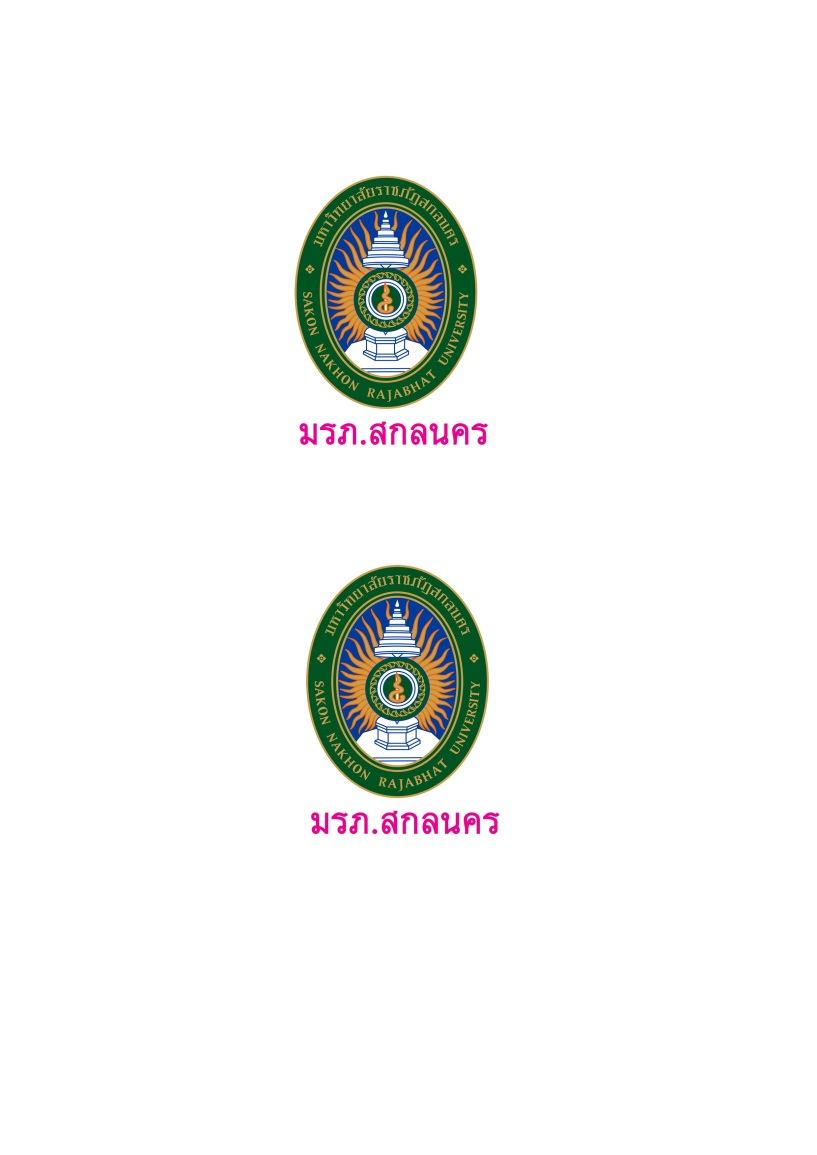 สัญญาให้ทุนสนับสนุนการฝึกอบรมแก่บุคลากร กองทุนพัฒนาบุคลากรมหาวิทยาลัยราชภัฏสกลนคร	สัญญาฉบับนี้ทำขึ้น ณ มหาวิทยาลัยราชภัฏสกลนคร เลขที่ ๖๘๐ หมู่ ๑๑ ถนนนิตโย ตำบลธาตุเชิงชุม  อำเภอเมือง  จังหวัดสกลนคร  เมื่อวันที่ ................... เดือน.................................. พ.ศ. ..................... ระหว่าง มหาวิทยาลัยราชภัฏสกลนครโดย..................................................................ตำแหน่ง อธิการบดีมหาวิทยาลัยราชภัฏสกลนคร  ซึ่งต่อไปในสัญญานี้เรียกว่า  “ผู้ให้ทุน”  ฝ่ายหนึ่งกับ            นาย/นาง/นางสาว............................................. เกิดวันที่.............เดือน.........................พ.ศ. ............. อายุ............ปี  เลขที่บัตรประชาชน/บัตรเจ้าหน้าที่ของรัฐ................................................................................. วันหมดอายุ......................................... สัญชาติ...................... ศาสนา ...................  อยู่บ้านเลขที่............... หมู่ที่........ซอย..............................ถนน.................................ตำบล..........................................................อำเภอ...................................จังหวัด..................................... รหัสไปรษณีย์....................................... หมายเลขโทรศัพท์....................โทรศัพท์เคลื่อนที่.......................E-mail ..........................................................เริ่มปฏิบัติราชการเมื่อวันที่..........เดือน..............................พ.ศ. ...............ตำแหน่ง..........................................สังกัดงาน/สาขาวิชา............................  คณะ/สำนัก/สถาบัน/....................................................ซึ่งต่อไปในสัญญานี้เรียกว่า  “ผู้รับทุน”  อีกฝ่ายหนึ่ง และสัญญาให้ทุนสนับสนุนการฝึกอบรมแก่บุคลากร กองทุนพัฒนาบุคลากรมหาวิทยาลัยราชภัฏสกลนคร ต่อไปในสัญญาเรียกว่า  “สัญญาให้ทุน” คู่สัญญาได้ตกลงกันมีข้อความดังต่อไปนี้ ข้อ  ๑ ผู้ให้ทุนตกลงให้ทุนแก่ผู้รับทุนและผู้รับทุนตกลงรับทุนสนับสนุนการศึกษาตาม              ระเบียบมหาวิทยาลัยราชภัฏสกลนคร  ว่าด้วย  กองทุนพัฒนาบุคลากรมหาวิทยาลัยราชภัฏสกลนคร  พ.ศ. ๒๕๕๓ และประกาศมหาวิทยาลัยราชภัฏสกลนคร เรื่อง หลักเกณฑ์  และเงื่อนไขการให้ทุนสนับสนุน             ค่าใช้จ่ายเพื่อพัฒนาวิชาการแก่บุคลากรของมหาวิทยาลัยราชภัฏสกลนคร พ.ศ. ๒๕๕๓ ข้อ ๑.๒ เพื่อไปฝึกอบรมในหลักสูตร .............................................................................................................................................................................................................................................................รายละเอียดหลักสูตรที่เข้ารับการฝึกอบรม ตามเอกสารแนบท้ายสัญญาฉบับนี้ (พร้อมลงรายมือชื่อรับรอง)    ณ มหาวิทยาลัย/สถาบัน.................................................................................................................................ประเทศ..........................................................................................................................................................มีกำหนดเวลา................... (ระบุรายละเอียดเป็นวัน/เดือน/ปี)  ตั้งแต่วันที่..........เดือน..................พ.ศ. ............ถึงวันที่.............เดือน................................พ.ศ. ............. (ระบุรายละเอียดเริ่มต้นจนถึงวันสิ้นสุดการฝึกอบรม)/ข้อ ๑.๒ ผู้รับทุน...ข้อ ๑.๒ ผู้รับทุนจะเปลี่ยนแปลงข้อตกลงที่กำหนดในข้อ ๑.๒ มิได้ เว้นแต่จะได้รับอนุญาตจากผู้ให้ทุนและกรณีที่ผู้รับทุนได้รับอนุญาตให้ขยายเวลาฝึกอบรม หรือเปลี่ยนแปลงหลักสูตร คณะหรือสถาบันการศึกษาให้ถือว่าระยะเวลาของสัญญาให้ทุนสิ้นสุดลง ยกเว้นจะได้รับการพิจารณาจาก คณะกรรมการบริหารกองทุนให้ผู้รับทุนได้รับทุนเพิ่มเติม โดยทำสัญญาฉบับใหม่หรือทำสัญญาเพิ่มเติมต่อท้ายสัญญาให้ทุนนี้และการเปลี่ยนแปลงในสัญญาเพิ่มเติม ไม่ว่ากรณีใดก็ตามให้ถือว่าสัญญาฉบับนี้มีผลครอบคลุมถึงการเปลี่ยนแปลงดังกล่าวด้วยข้อ ๒  ผู้รับทุนจะได้รับทุนตามระยะเวลาที่กำหนดไว้ในข้อ ๑.๒ จำนวนเงินที่ได้รับให้เป็นไปตามประกาศของผู้ให้ทุน และในการรับเงินทุนในแต่ละครั้ง ผู้รับทุนต้องบันทึกขอรับเงินสนับสนุนการศึกษาตามแบบที่คณะกรรมาการบริหารกองทุนกำหนดพร้อมหลักฐานการลงทะเบียนและรายงาน ผลการศึกษาของผู้รับทุนในภาคการศึกษาก่อนหน้าเมื่อผู้รับทุนได้รับเงินทุนสนับสนุนแต่ละครั้งให้ลงลายมือชื่อในแบบรับเงินทุนทุกครั้ง และให้ถือว่า                    แบบรับเงินทุนดังกล่าวเป็นส่วนหนึ่งของสัญญานี้ข้อ ๓  ผู้รับทุนได้อ่านและเข้าใจโดยตลอด ตกลงจะปฏิบัติตามระเบียบและประกาศของมหาวิทยาลัย ที่ระบุไว้ในข้อ ๑ และตลอดจน กฎ ข้อบังคับ ระเบียบ ประกาศอื่นของมหาวิทยาลัยทั้งที่กำหนด ไว้แล้วก่อนสัญญานี้และที่จะออกในภายหลังผู้รับทุนจะต้องรักษาวินัย และประพฤติตามกฎหมาย และปฏิบัติตามความในวรรคแรกอย่างเคร่งครัด รวมทั้งต้องปฏิบัติตามกฎ ข้อบังคับ ระเบียบ ข้อปฏิบัติ ของสถาบันการศึกษาที่ผู้รับทุนศึกษาอยู่การที่ผู้รับทุนไม่ปฏิบัติตาม กฎ ข้อบังคับ ระเบียบ หรือประกาศทั้งของมหาวิทยาลัยราชภัฏสกลนครและ/หรือสถาบันการศึกษาที่ผู้รับทุนศึกษารวมทั้งสัญญาฉบับนี้อาจเป็นเหตุให้ผู้ให้ทุนระงับการให้ทุนหรือ           ให้สัญญาให้ทุนสิ้นสุดลงได้ตามมติของคณะกรรมการบริหารกองทุนข้อ  ๔  ผู้รับทุนจะต้องลงทะเบียนเรียนตามแผนการเรียนที่สถาบันการศึกษานั้นกำหนด  และต้อง          ส่งหลักฐานการลงทะเบียนและหลักฐานแสดงผลการเรียนแก่ผู้ให้ทุนทุกภาคเรียนข้อ  ๕  ผู้รับทุนจะต้องตั้งใจเล่าเรียนให้สำเร็จการศึกษาตามหลักสูตรและระยะเวลาที่สถาบันการศึกษาที่ผู้รับทุนไปศึกษา และต้องไม่หลีกเลี่ยงละเลย พัก ยุติ หรือลาออกจากสถาบัน การศึกษาที่ศึกษาก่อนได้รับอนุญาตจากผู้ให้ทุน เว้นแต่กรณีที่สถาบันนั้นสั่งพักการเรียนหรือสั่งให้พ้นสภาพนักศึกษาข้อ  ๖  ผู้รับทุนต้องรายงานผลการฝึกอบรมต่อผู้ให้ทุนภายใน ๓๐ วันนับแต่วันที่การฝึกอบรมเสร็จสิ้นข้อ ๗ ผู้รับทุนรับทราบและยอมรับเงื่อนไขการชดใช้ทุนสนับสนุนการฝึกอบรมตามประกาศมหาวิทยาลัยราชภัฏสกลนคร  เรื่อง หลักเกณฑ์ และเงื่อนไขการให้ทุนสนับสนุนค่าใช้จ่ายเพื่อพัฒนาวิชาการแก่บุคลากร ของมหาวิทยาลัยราชภัฏสกลนคร พ.ศ. ๒๕๕๓ รวมทั้งส่วนที่แก้ไขเพิ่มเติมก่อนวันทำสัญญานี้ทุกประการ/ข้อ ๘  ผู้รับทุน...ข้อ ๘  ผู้รับทุนรับทราบและยอมรับเงื่อนไขการชดใช้ทุนสนับสนุนการฝึกอบรม และภายหลังการฝึกอบรมจักได้ดำเนินการดังต่อไปนี้ คือ	ข้อ ๘.๑ ................................................................................................................................	ข้อ ๘.๒ ..............................................................................................................................	ข้อ ๘.๓ ...............................................................................................................................	ข้อ ๘.๔ ................................................................................................................................	ข้อ ๘.๕ ................................................................................................................................	ข้อ ๘.๖ ..............................................................................................................................	ข้อ ๘.๗ ...............................................................................................................................	ข้อ ๘.๘ ................................................................................................................................	ข้อ ๘.๙ ................................................................................................................................	ข้อ ๘.๑๐ ..............................................................................................................................	ข้อ ๘.๑๑ .............................................................................................................................	ข้อ ๘.๑๒ .............................................................................................................................	ข้อ ๘.๑๓ .............................................................................................................................	ข้อ ๘.๑๔ ...........................................................................................................................	ข้อ ๘.๑๕ ............................................................................................................................	ข้อ ๘.๑๖ .............................................................................................................................	ข้อ ๘.๑๗ .............................................................................................................................	ข้อ ๘.๑๘ ...........................................................................................................................	ข้อ ๘.๑๙ ............................................................................................................................	ข้อ ๘.๒๐ .............................................................................................................................ทั้งนี้ถือว่า การดำเนินการตามเงื่อนไขในข้อ .......ถึง ข้อ ............ เป็นเงื่อนไขของการชดใช้ทุนตามสัญญาฉบับนี้ ข้อ ๙ กำหนดระยะเวลาการชดใช้ทุนจนถึงวันที่ผู้ให้สัญญาปฏิบัติงานชดใช้ทุนครบตามสัญญา เป็นระยะเวลา............ปี ...........เดือน ........วัน ข้อ ๑๐  ในกรณีผู้รับทุนมีพันธะผูกพันที่จะต้องปฏิบัติงานชดใช้ตามสัญญาอื่นที่ทำไว้กับผู้ให้ทุนและ         ยังปฏิบัติงานชดใช้ไม่ครบระยะเวลาตามสัญญานั้น  การปฏิบัติงานชดใช้ตามสัญญานี้ให้เริ่มต้นตั้งแต่วันที่ปฏิบัติงานชดใช้ครบกำหนดตามระยะเวลาของสัญญาอื่นเรียบร้อยแล้วข้อ  ๑๑  ในกรณีผู้รับทุนมีพันธะต้องชำระเงินให้แก่ผู้ให้ทุนตามสัญญานี้  ผู้รับทุนตกลงยินยอมให้ผู้รับทุนและเจ้าหน้าที่ผู้จ่ายเงินหักเงินเดือน  เงินเพิ่ม  บำเหน็จ  บำนาญ  และเงินอื่นใดที่เป็นสิทธิของผู้รับทุน           เพื่อชดใช้ทุนตามสัญญาได้ข้อ  ๑๒  หากมีค่าใช้จ่ายในการส่งมอบเงิน  หรือค่าใช้จ่ายในการติดตามทวงถามหนี้รวมทั้งค่าเสียหายที่ผู้รับทุนต้องชดใช้ให้แก่ผู้ให้ทุน  ผู้รับทุนยินยอมรับผิดชดใช้ให้แก่ผู้ให้ทุนทุกประการข้อ  ๑๓  เงินชดใช้คืนตามสัญญานี้ผู้รับทุนจะต้องชำระให้แก่ผู้ให้ทุนจนครบถ้วนตามประกาศมหาวิทยาลัยราชภัฏสกลนคร  เรื่อง  หลักเกณฑ์  และเงื่อนไขการให้ทุนสนับสนุนค่าใช้จ่ายเพื่อพัฒนาวิชาการแก่บุคลากรของมหาวิทยาลัยราชภัฏสกลนคร พ.ศ. ๒๕๕๓  และที่แก้ไขเพิ่มเติมก่อนวันทำสัญญานี้ข้อ  ๑๔  ในวันที่ทำสัญญานี้ผู้รับทุนได้จัดให้  นาย/นาง/นางสาว/........................................................ซึ่งเป็นซึ่งเป็นบุคลากรของมหาวิทยาลัยราชภัฏสกลนคร  ตำแหน่ง..................................................................ทำสัญญาค้ำประกันความรับผิดและการปฏิบัติตามสัญญานี้ของผู้รับทุนแล้ว	ในกรณีผู้ค้ำประกันถึงแก่กรรมหรือถูกศาลมีคำสั่งพิทักษ์ทรัพย์เด็ดขาดหรือมีคำพิพากษาให้เป็นบุคคลล้มละลาย  หรือผู้ให้ทุนเห็นสมควรให้ผู้รับทุนเปลี่ยนผู้ค้ำประกัน  ผู้รับทุนจะต้องจัดให้มีผู้ค้ำประกันรายใหม่      มาทำสัญญาค้ำประกันภายในกำหนด ๓๐ วัน นับแต่วันที่ผู้ค้ำประกันรายเดิมถึงแก่กรรมหรือถูกศาลมีคำสั่งดังกล่าว  หรือวันที่ผู้รับทุนได้รับการแจ้งจากผู้ให้ทุนเปลี่ยนผู้ค้ำประกันแล้วแต่กรณี  ถ้าผู้รับทุนไม่จัดให้มี             ผู้ค้ำประกันรายใหม่มาทำสัญญาค้ำประกันภายในกำหนดเวลาดังกล่าว  ผู้ให้ทุนมีสิทธิบอกเลิกสัญญาให้ทุนและงดทันทีและผู้รับทุนจะต้องชดใช้เงินทุนตามข้อ  ๗	สัญญานี้ทำขึ้นเป็นสองฉบับมีข้อความถูกต้องตรงกัน  คู่สัญญาและผู้ให้ความยินยอมได้อ่านและ            เข้าใจสัญญาโดยละเอียดแล้ว  ตกลงจะปฏิบัติตามสัญญาทุกประการ  จึงได้ลงลายมือชื่อต่อหน้าพยานและคู่สัญญาเป็นสำคัญ  และคู่สัญญาต่างยึดถือไว้ฝ่ายละฉบับ(ลงชื่อ).........................................................ผู้ให้ทุน(........................................................)(ลงชื่อ).........................................................ผู้รับทุน(........................................................)(ลงชื่อ).........................................................พยาน (........................................................)(ลงชื่อ).........................................................พยาน (........................................................)/ข้าพเจ้า...ข้าพเจ้า..............................................สามีหรือภรรยาของ....................................................ยินยอมให้..............................................................ทำสัญญาฉบับนี้(ลงชื่อ).........................................................คู่สมรสผู้รับทุนให้ความยินยอม   (........................................................)         (ลงชื่อ).........................................................พยาน     (........................................................)         (ลงชื่อ).........................................................พยาน       (........................................................)	ข้าพเจ้าขอรับรองว่าไม่มีคู่สมรส (เป็นโสด,คู่สมรสถึงแก่กรรม,หย่า)  ในขณะที่ทำสัญญานี้         (ลงชื่อ).........................................................ผู้รับทุน       (........................................................)หมายเหตุ  ๑.  สัญญาฉบับนี้  มีจำนวน  ๔  หน้า	   ๒.  เอกสารประกอบสัญญามี   จำนวน..........รายการ  ดังนี้		๒.๑  สัญญาค้ำประกัน		๒.๒ .........................................................................................................................		๒.๓ .........................................................................................................................		๒.๔ .........................................................................................................................		๒.๕ .........................................................................................................................		๒.๖ .........................................................................................................................		๒.๗ .........................................................................................................................		๒.๘ .........................................................................................................................		๒.๙ .........................................................................................................................		๒.๑๐ .......................................................................................................................สัญญาค้ำประกันสัญญาให้ทุนสนับสนุนการฝึกอบรมแก่บุคลากร กองทุนพัฒนาบุคลากรมหาวิทยาลัยราชภัฏสกลนครทำที่มหาวิทยาลัยราชภัฎสกลนครวันที่........... เดือน....................... พ.ศ. ..........	ตามที่...............................................................................ซึ่งต่อไปในสัญญานี้เรียกว่า  “ผู้รับทุน”  ได้รับทุนการศึกษาจากมหาวิทยาลัยราชภัฎสกลนคร  โดย ............................................................................ตำแหน่ง อธิการบดีมหาวิทยาลัยราชภัฎสกลนคร / ผู้แทน  ซึ่งต่อไปในสัญญานี้เรียกว่า  “ผู้ให้ทุน” เพื่อไปศึกษาต่อ  ณ  สถาบันการศึกษา.................................................................ประเทศ ...................................ตามสัญญาเลขที่................. /...................... ลงวันที่............เดือน................................ พ.ศ. ...................... ซึ่งต่อไปในสัญญานี้เรียกว่า   “สัญญาให้ทุน”  นั้น	ข้าพเจ้า............................................................ ผู้ค้ำประกัน  ตำแหน่ง...............................................บุคลากรของมหาวิทยาลัยราชภัฎสกลนคร  อายุ.............. ปี  บัตรประจำตัวเจ้าหน้าที่ของรัฐ / บัตรประจำตัวประชาชน  เลขที่.......................................วันออกบัตร........................  วันบัตรหมดอายุ ...............................สัญชาติ........................  เชื้อชาติ...................  อยู่บ้านเลขที่......................หมู่ที่..............ซอย.......................... ถนน........................................ ตำบล .............................................อำเภอ...................................................... จังหวัด............................ หมายเลขโทรศัพท์..................................... โทรศัพท์เคลื่อนที่ ................................. ซึ่งต่อไปในสัญญานี้เรียกว่า “ ผู้ค้ำประกัน”  ตกลงทำสัญญาค้ำประกันให้แก่ผู้ให้ทุนมีข้อความต่อไปนี้ข้อ  ๑  ผู้ค้ำประกันตกลงผูกพันตนเข้าค้ำประกันผู้รับทุนภายในวงเงินค้ำประกันเป็น                       จำนวน.....................................บาท (.......................................บาท) หรือจำนวนเงินที่ผู้ให้สัญญาได้รับไปทั้งสิ้นตามสัญญาให้ทุนสนับสนุนการศึกษาเพื่อพัฒนาบุคลากรมหาวิทยาลัยราชภัฏสกลนคร หรือเงินอื่นใดอันเกี่ยวกับการพัฒนาบุคลากรและเบี้ยปรับตามสัญญาหากมีกรณีผิดสัญญาอย่างใดขึ้น โดยตกลงร่วมรับผิด    ในฐานะลูกหนี้ร่วมกับผู้รับทุน  กล่าวคือ  ถ้าผู้รับทุนปฏิบัติผิดสัญญาให้ทุนไม่ว่าข้อหนึ่งข้อใดไม่ว่าประการใดๆ ผู้ค้ำประกันยินยอมชำระหนี้ตามข้อผูกพันตามที่ระบุไว้ในสัญญาให้ทุนดังกล่าวทั้งสิ้นทุกประการให้แก่ผู้ให้ทุนทันทีโดยไม่จำเป็น ต้องเรียกร้องให้ผู้รับทุนชำระหนี้ก่อน และผู้ค้ำประกันจะรับผิดตามสัญญานี้ตลอดไปจนกว่าจะมีการชำระหนี้พร้อมดอกเบี้ยและค่าเสียหาย(ถ้าหากมี) ครบเต็มจำนวนในกรณีผู้รับทุนได้รับอนุญาตจากผู้ให้ทุนให้ขยายเวลาฝึกอบรมด้วยทุนหรือเงินอื่นใดก็ตามและ             การขยายเวลาต่อไปนั้นจะเป็นการเปลี่ยนแปลงสถานศึกษา หลักสูตร ไปจากเดิมและแม้ว่าการขยายระยะเวลาดังกล่าวผู้ให้ทุนจะได้แจ้งหรือไม่ได้แจ้งให้ผู้ค้ำประกันทราบก็ตามให้ถือว่าผู้ค้ำประกันตกลงรับเป็นผู้ค้ำประกันผู้รับทุนต่อไปอีกตลอดระยะเวลาที่ผู้รับทุนได้ขยายเวลาศึกษาต่อดังกล่าวด้วยข้อ  ๒  ระยะเวลาในการก่อหนี้ที่ค้ำประกันเริ่มตั้งแต่วันที่ผู้ให้สัญญาทำสัญญาการรับทุนจนถึงวันที่ผู้ให้สัญญาปฏิบัติงานชดใช้ทุนครบตามสัญญา เป็นระยะเวลา............ปี ...........เดือน ........วัน  ในกรณีที่ผู้ให้ทุนผ่อนเวลาหรือผ่อนจำนวนเงินในการชำระหนี้ตามสัญญาให้ทุนให้แก่ผู้รับทุน             โดยจะได้แจ้งหรือมิได้แจ้งให้ผู้ค้ำประกันทราบก็ตาม  ให้ถือว่าผู้ค้ำประกันได้ตกลงยินยอมในการผ่อนเวลาหรือผ่อนจำนวนเงินในการชำระหนี้นั้นด้วยทุกครั้ง  และผู้ค้ำประกันตกลงมิให้ถือเอกสารผ่อนเวลาหรือผ่อนจำนวนเงินในการชำระหนี้ดังกล่าวเป็นเหตุปลดเปลื้องความรับผิดของผู้ค้ำประกันและจะรับผิดในฐานะผู้ค้ำประกันตามสัญญานี้ตลอดไปจนกว่าจะมีการชำระหนี้พร้อมดอกเบี้ยและค่าเสียหาย  (ถ้าหากมี) ครบเต็มจำนวนข้อ  ๓  ผู้ค้ำประกันจะไม่เพิกถอนการค้ำประกันตลอดระยะเวลาที่ผู้รับทุนต้องรับผิดชอบอยู่                  ตามเงื่อนไขในสัญญาให้ทุน  ตามที่ระบุในข้อ ๑ และผู้ค้ำประกันขอสละประโยชน์แห่งอายุความของผู้รับทุน               อันพึงมีพึงได้ตามกฎหมายด้วยสัญญานี้ทำเป็นสามฉบับมีข้อความถูกต้องตรงกัน  ผู้ค้ำประกันได้อ่านข้อความในสัญญาฉบับนี้โดยละเอียดแล้ว  จึงได้ลงลายมือชื่อไว้เป็นสำคัญต่อหน้าพยานและคู่สัญญาต่างยึดถือไว้ฝ่ายละฉบับ(ลงชื่อ)…………………………………..ผู้ค้ำประกัน          			          	       (…………………………………...)(ลงชื่อ)…………………………………...คู่สมรสผู้ให้ความยินยอม          			          	       (…………………………………...)(ลงชื่อ)…………………………………. พยาน          			                 (…………………………………...)  	(ลงชื่อ)...................................พยาน          			                 (…………………………………...)	     ข้าพเจ้าขอรับรองว่าไม่มีคู่สมรส  (เป็นโสด, คู่สมรสถึงแก่กรรม, หย่า)  ในขณะที่ทำสัญญานี้(ลงชื่อ).......................................ผู้ค้ำประกัน          			          	         (…………………………………...)(ลงชื่อ)......................................ผู้รับทุน          			                   (…………………………………...)	      ได้ตรวจสัญญาถูกต้อง(ลงชื่อ)…………………………………….นิติกรหรือผู้ปฏิบัติงานกฎหมาย          			                  (…………………………………...)(ลงชื่อ)……………………………………หัวหน้าสำนักงานอธิการบดี          			                  (…………………………………...)